Les énergies fossiles et du futur – les types de la production électrique Regardez l’infographie. a)Trouvez les énergies fossiles qui sont mentionnées dans l’infographie :1.2.3. 4.Formulez le danger/le désavantage commun des énergies fossiles: b) Trouvez les différentes énergies renouvelables et indiquez la ressource : Discutez : Quelles sont les sources d’énergies les plus prometteuses ? Pourquoi ?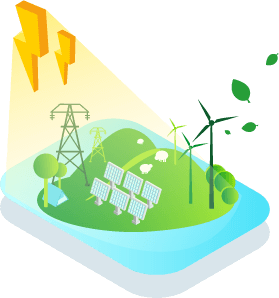 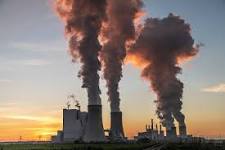 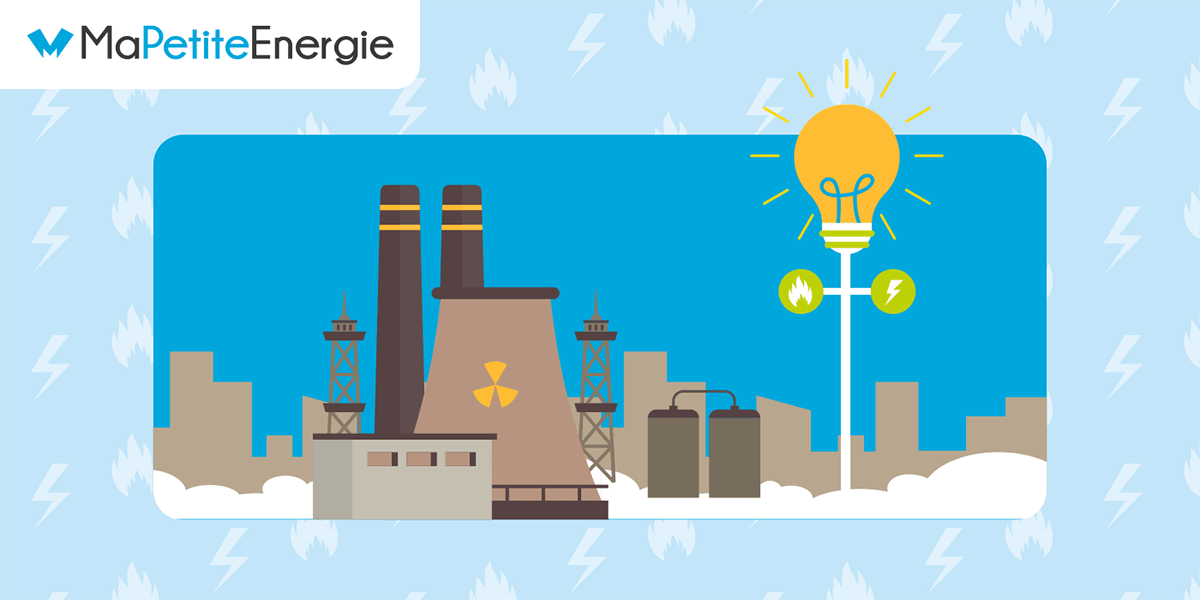 terme               ressourcel’énergie éoliennele vent